Publicado en León el 29/10/2019 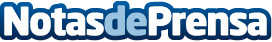 Leonet Servis lanza nuevo catálogoLeonet Servis SL, el mayor fabricante europeo de tacos de goma para elevadores de taller, lanza el Catálogo 2019/2020 incorporando nuevas referencias de accesorios para elevadores de vehículos, desmontadoras y equilibradoras de neumáticosDatos de contacto:Leonet Servis619312712Nota de prensa publicada en: https://www.notasdeprensa.es/leonet-servis-lanza-nuevo-catalogo_1 Categorias: Internacional Nacional Motociclismo Automovilismo Consumo Industria Automotriz http://www.notasdeprensa.es